Du erhältst den Auftrag, für ein Wien-Projekt für deine Klasse ein Informationsblatt zu einem berühmten und sehr alten Platz zu erstellen. Das Ziel musst du durch Betrachtung eines Bildes, Lesen und Recherche herausfinden.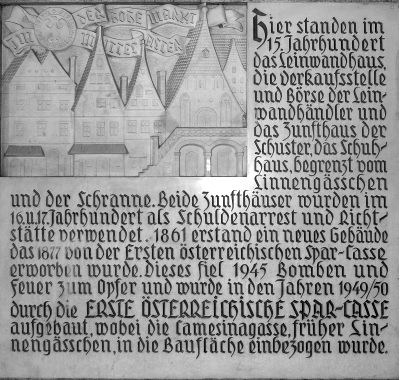 Schau dir das Bild der Tafel genau an, lies den Text und erschließe, um welchen Wiener Platz es sich handelt.Recherchiere zu deiner eigenen Information folgende Begriffe: Zunft, Zunfthaus, Schranne, Schuldenarrest.Informiere dich unter:www.austria-forum.at www.wien.gv.atwww.planet-vienna.atüber die Bedeutung dieses Platzes.Erstelle ein Handout und formatiere es als eine A4-Seite in einer ansprechenden Form für deine Mitschüler.Erkundige dich bei deiner Lehrperson, in welcher Form du die Arbeit abgeben sollst.Du planst nun, dir diesen Platz anzusehen.Welche Route wählst du, um diesen Platz zu erreichen?Welche Verkehrsmittel musst du nutzen?Wie viel Zeit veranschlagst du dafür?Erstelle nun einen Zeit- und Ablaufplan, den du deiner Lehrperson per E-Mail schickst.Wir besuchen nun gemeinsam diesen Platz.Fotografiere während des Lehrausgangs und lege die fünf interessantesten Bilder unter deinem Namen in ein gemeinsames Verzeichnis, das dir deine Lehrperson vorgibt.